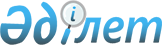 О проекте Указа Президента Республики Казахстан "О внесении дополнений в Указ Президента Республики Казахстан от 17 мая 2002 года № 873 "Об утверждении Правил согласования с Президентом Республики Казахстан планов законопроектных работ Правительства Республики Казахстан и с Администрацией Президента Республики Казахстан проектов законов, вносимых Правительством в Мажилис Парламента Республики Казахстан"Постановление Правительства Республики Казахстан от 26 декабря 2022 года № 1059
      Правительство Республики Казахстан ПОСТАНОВЛЯЕТ:
      внести на рассмотрение Президента Республики Казахстан проект Указа Президента Республики Казахстан "О внесении дополнений в Указ Президента Республики Казахстан от 17 мая 2002 года № 873 "Об утверждении Правил согласования с Президентом Республики Казахстан планов законопроектных работ Правительства Республики Казахстан и с Администрацией Президента Республики Казахстан проектов законов, вносимых Правительством в Мажилис Парламента Республики Казахстан".  О внесении дополнений в Указ Президента Республики Казахстан от 17 мая 2002 года № 873 "Об утверждении Правил согласования с Президентом Республики Казахстан планов законопроектных работ Правительства Республики Казахстан и с Администрацией Президента Республики Казахстан проектов законов, вносимых Правительством в Мажилис Парламента Республики Казахстан"
      ПОСТАНОВЛЯЮ: 
      1. Внести в Указ Президента Республики Казахстан от 17 мая 2002 года № 873 "Об утверждении Правил согласования с Президентом Республики Казахстан планов законопроектных работ Правительства Республики Казахстан и с Администрацией Президента Республики Казахстан проектов законов, вносимых Правительством в Мажилис Парламента Республики Казахстан" следующие дополнения:
      в Правилах согласования с Президентом Республики Казахстан планов законопроектных работ Правительства Республики Казахстан и с Администрацией Президента Республики Казахстан проектов законов, вносимых Правительством в Мажилис Парламента Республики Казахстан, утвержденных вышеназванным Указом:
      пункт 7 дополнить частью третьей следующего содержания:
      "Срок проведения экспертизы по проектам законов, а также проектам временных постановлений Правительства Республики Казахстан, имеющих силу закона, разработанным в соответствии с частью второй пункта 2 и частью третьей пункта 3 статьи 61 Конституции Республики Казахстан, и подготовки заключения по ним в Администрации Президента не должен превышать 5 (пять) календарных дней со дня их поступления в Администрацию Президента.";
      пункт 10 дополнить подпунктом 7) следующего содержания:
      "7) проекты законов, а также проекты временных постановлений Правительства Республики Казахстан, имеющих силу закона, разработанные в соответствии с частью второй пункта 2 и частью третьей пункта 3 статьи 61 Конституции Республики Казахстан.".
      2. Настоящий Указ вводится в действие с 1 января 2023 года.
					© 2012. РГП на ПХВ «Институт законодательства и правовой информации Республики Казахстан» Министерства юстиции Республики Казахстан
				
      Премьер-МинистрРеспублики Казахстан 

А. Смаилов

      ПрезидентРеспублики Казахстан 

К.Токаев
